Instituto de Idiomas Unesc - TOEFL® (Test of English as a Foreign Language)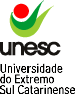 APRESENTAÇÃOTOEFL® (Test of English as a Foreign Language) O curso preparatório do Instituto de Idiomas da UNESC para o TOEFL® (Test of English as a Foreign Language) oferece prática intensiva nas habilidades linguísticas que fazem parte do teste (fala, compreensão oral, redação e leitura), com orientação do professor. Este curso é específico para que o candidato ganhe maior confiança e aumente de forma significativa a sua pontuação no exame.Durante o curso, o aluno tem acesso a:Simulados do TOEFL® em CD-ROM para prática de todas as habilidades do teste, com correção das questões de compreensão de leitura; Material específico para a prática individual das questões de produção oral do teste;Aulas no laboratório de línguas da UNESC para gravação de sua produção oral.DURAÇÃO: Duas semanas com aulas de 2h, 1 vez por semana.CARGA HORÁRIA: 08hinstitutoidiomas@unesc.net Telefone – 3431- 2570/3431 2626 – bloco P sala 01